 Инновационные методы работы детьми  с ограниченными возможностями здоровья (нарушения органов движения) при реализации здоровьесберегающих технологий.Воспитатели МБДОУ «Белоснежка» Проценко Е.А.Лебедева Н.В.Дошкольный возраст – это период, когда происходит бурное развитие всех функциональных систем организма,  способствующий созданию устойчивого уровня адаптации и обеспечивающий здоровье человека  в течение всего последующего  развития. Вместе с тем   в средствах массовой информации  всё чаще звучат тревожные сведения о неуклонном росте числа детей с нарушениями опорно-двигательного аппарата. Из-за приоритета «интеллектуальных» занятий происходит преобладание статических нагрузок, что ведёт к сокращению объёма двигательной активности и, как следствие, снижению мышечного тонуса и общей слабости мышц, неспособных удерживать осанку в правильном положении.       Сутулость и искривление позвоночника – это самые распространенные нарушения осанки у детей и причина многих болезней во взрослом возрасте.  Так - же одно из наиболее распространенных заболеваний опорно-двигательной системы у детей, требующее своевременной диагностики для предупреждения развития тяжелых деформаций - это плоскостопие. Помимо множества неудобств  неправильно развивающаяся стопа способна потянуть за собой целый ряд заболеваний опорно-двигательного аппарата. И если не производить своевременную коррекцию стопы в раннем возрасте, нарушения приводят к болезням суставов, невралгии, сердечно - сосудистой дистонии.  Мы ведем активный поиск   педагогических технологий, способствующих укреплению здоровья дошкольников, поэтому в  детском саду «Белоснежка» муниципального образования г. Ноябрьск Тюменской области  создана коррекционная группа для детей с ограниченными возможностями здоровья (нарушение органов движения), основная направленность которой – добиться  к моменту поступления в школу снятия с детей диагноза – «нарушение осанки и плоскостопие» или добиться показателя «стабильность» (чтобы не было ухудшения), а  также приобретение воспитанниками таких качеств и умений, которые будут им полезны в дальнейшем для сохранения и укрепления здоровья.        Целью работы в нашей группе является отбор и систематизация  различных здоровьесберегающих средств, способствующих формированию мышечного корсета позвоночника ребёнка и свода стопы, внедрению в коррекционную работу лечебной гимнастики для своевременного и эффективного устранения  нарушений осанки и плоскостопия. Что мы делаем у себя в группе в этом направлении?     С целью  профилактики и лечения плоскостопия и нарушения осанки у детей мы используем следующие формы оздоровительно-развивающей работы с детьми:- утренняя гимнастика с элементами оздоровительных игр и с включением коррегирующих упражнений; - ортопедические минутки; - фронтальные и подгрупповые занятия с детьми со сменой статического положения и с использованием массажных ковриков;- корригирующая гимнастика после сна, ходьба по солевой и коррегирующим  дорожкам; - пальчиковая и дыхательная гимнастики  ;- занятия в тренажерном зале; - занятия в спортивном уголке с использованием разнообразного оборудования, укрепляющего мышцы, поддерживающие позвоночник и связочно – мышечный аппарат стопы;- разнообразные  коррекционные подвижные игры и упражнения на прогулке, оказывающие общеукрепляющее воздействие и способствующие оздоровлению всего организма.   Хорошим средством для снятия напряжения и расслабления являются музыкально-ритмические  оздоровительные игры, релаксация,  массажи различного вида.      Исправление дефектов  осанки , профилактика и лечение плоскостопия – процесс длительный.  Регулярные занятия физическими упражнениями улучшают телосложение, фигура становится стройной и красивой, движения приобретают выразительность и пластичность. Немаловажно и то, что у тех, кто занимается физической культурой и спортом, повышается уверенность в себе, укрепляется сила воли, что помогает достигать поставленные жизненные цели. 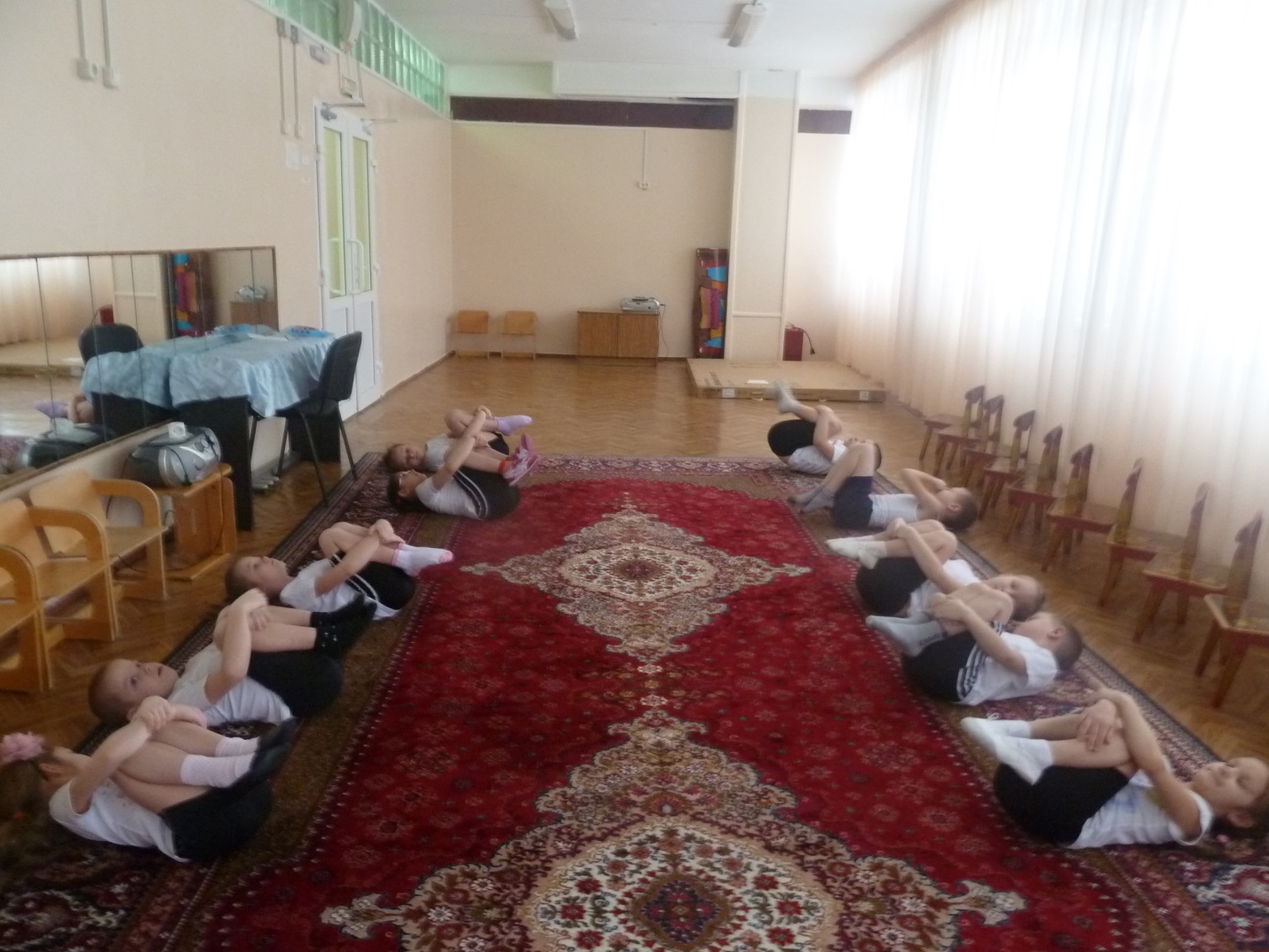 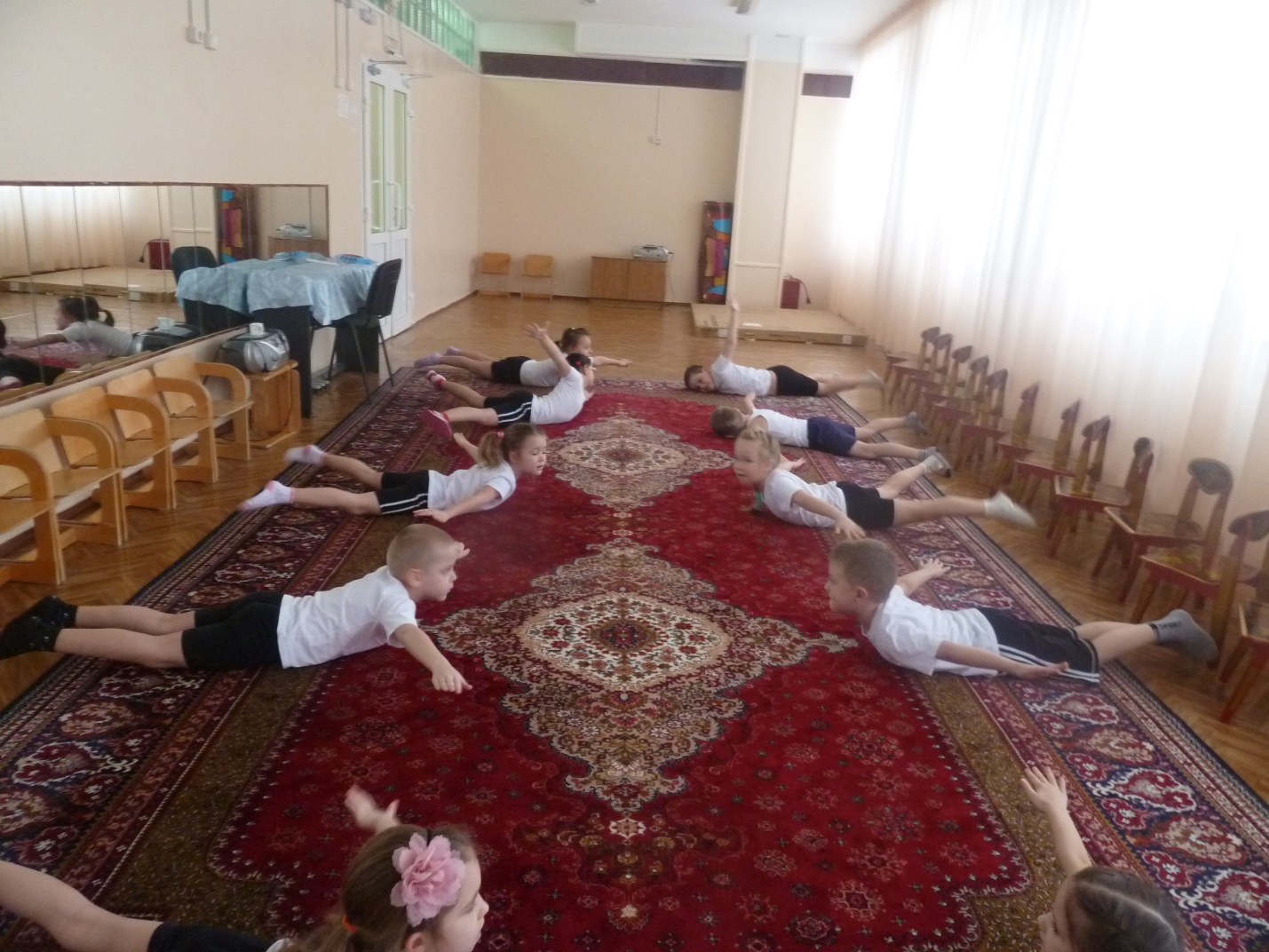 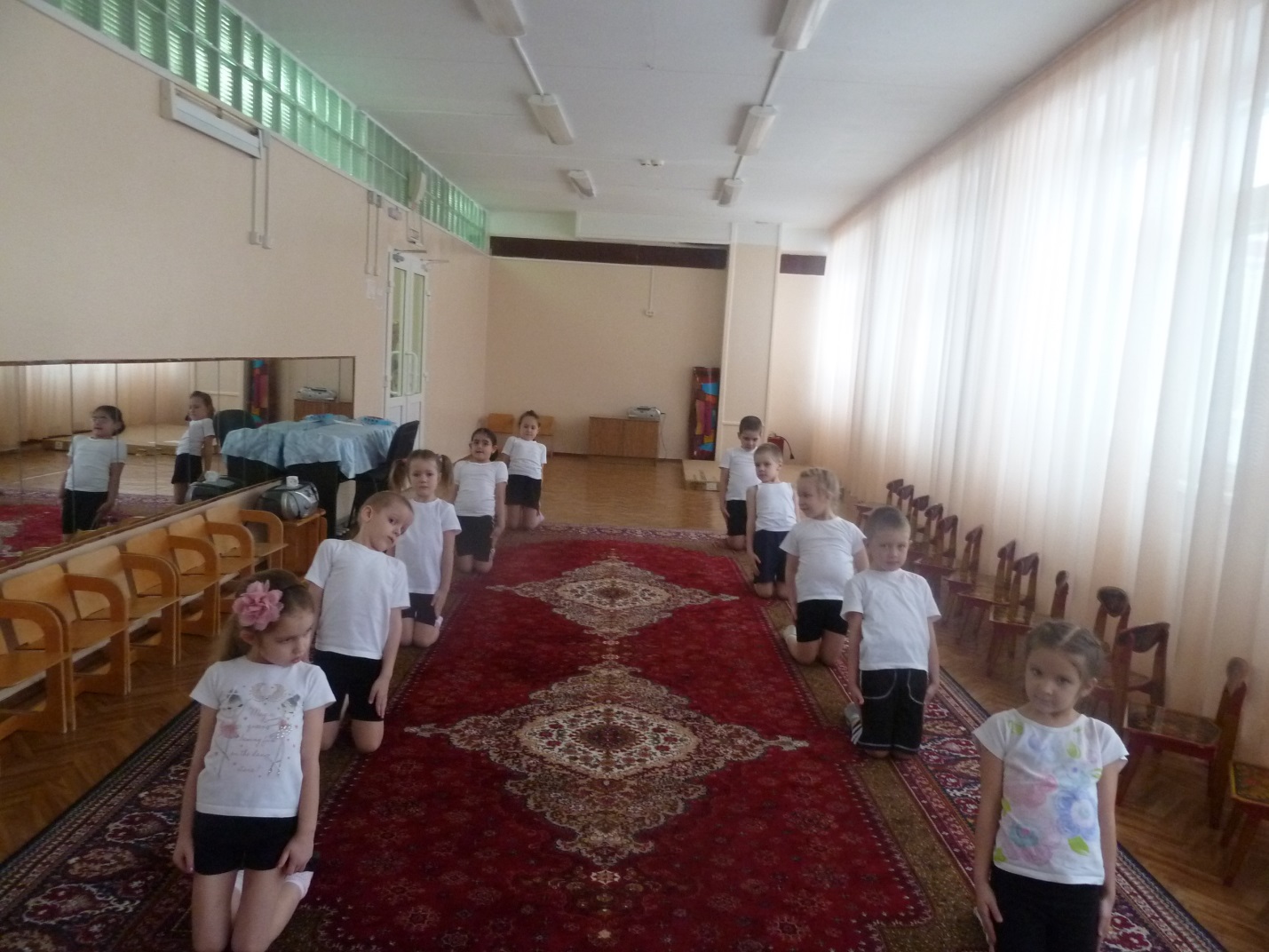 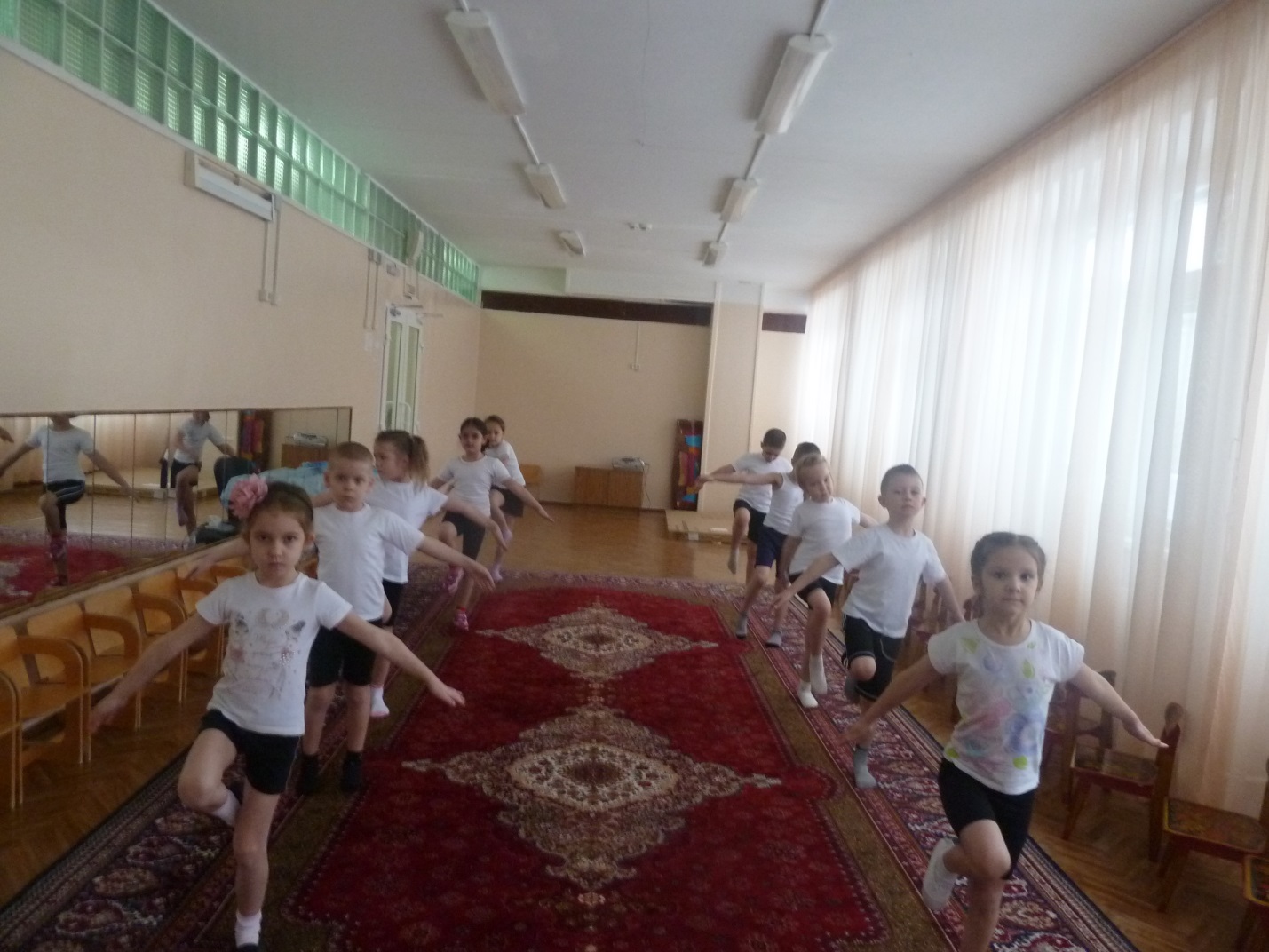 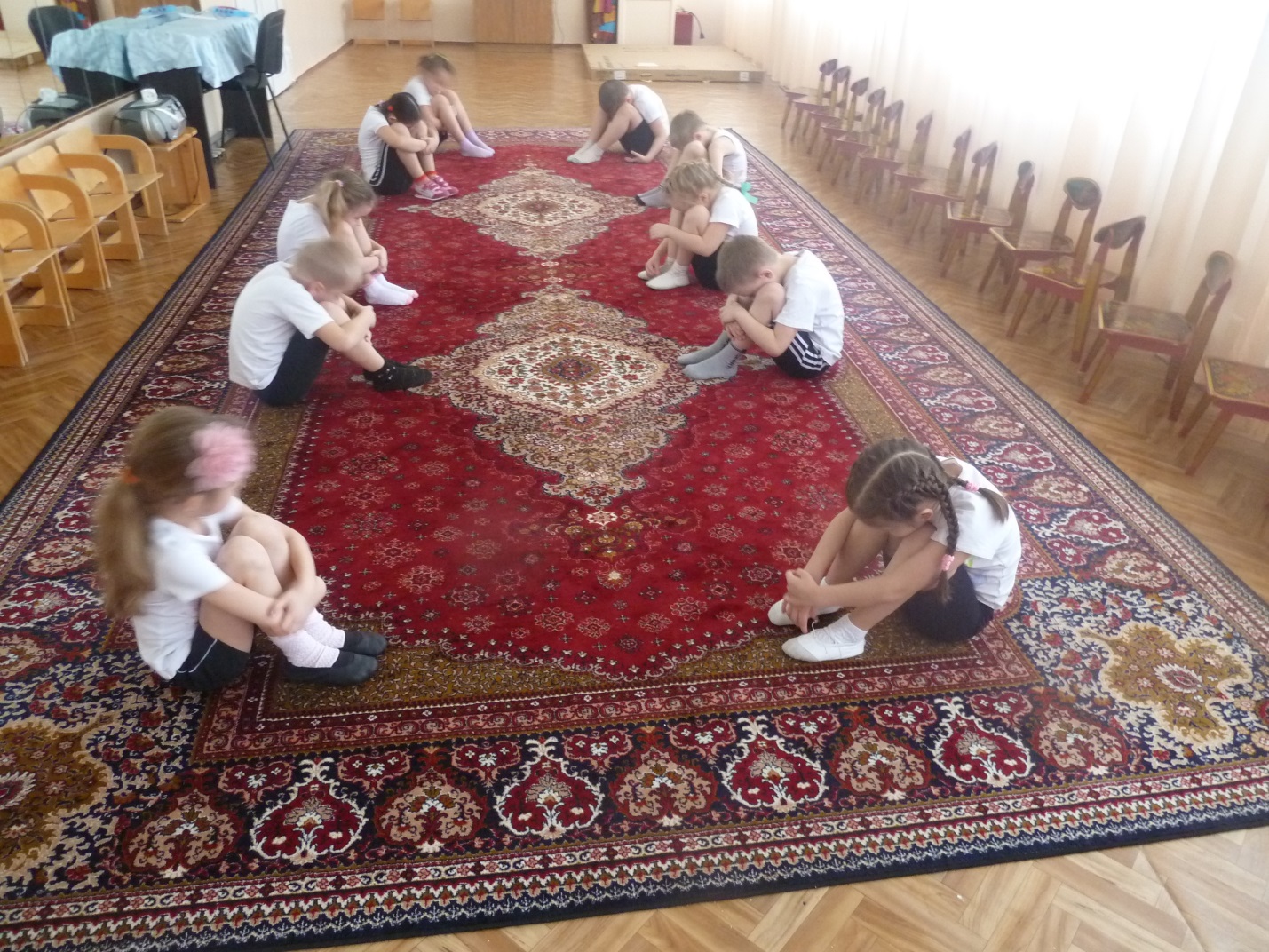 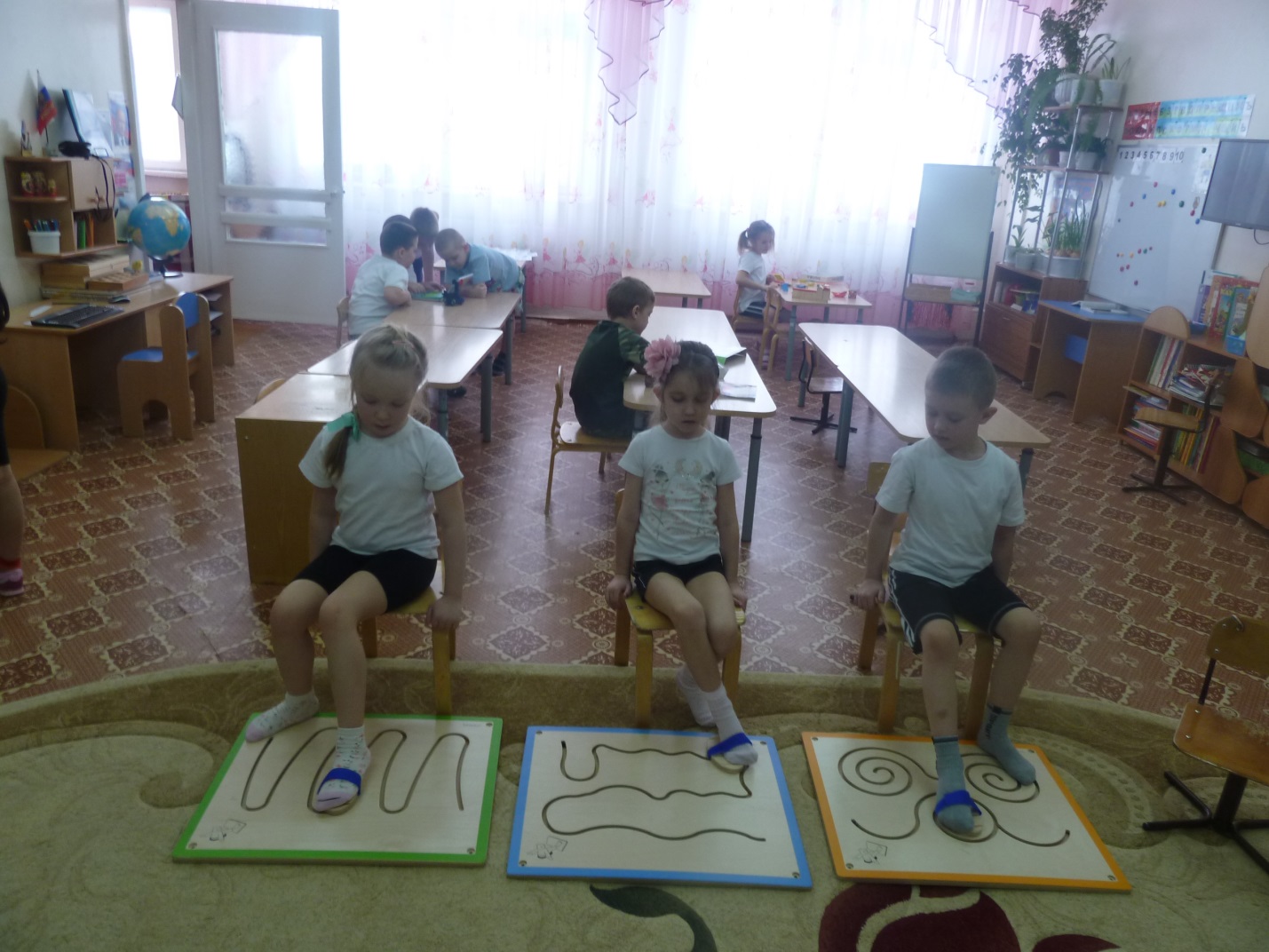 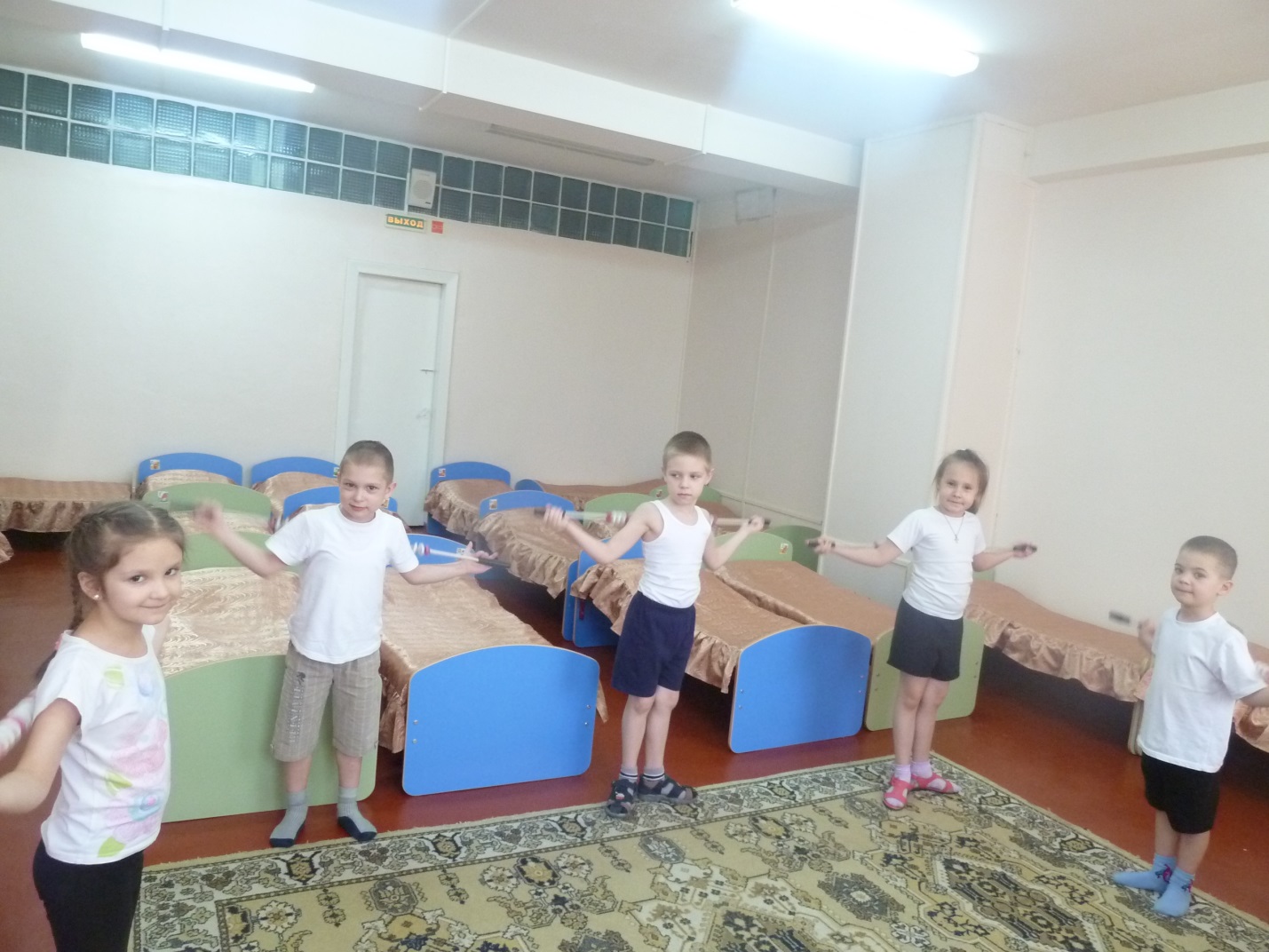 